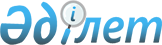 Об установлении публичного сервитутаПостановление акимата города Балхаш Карагандинской области от 3 декабря 2021 года № 51/06
      В соответствии с Земельным Кодексом Республики Казахстан от 20 июня 2003 года, Закона Республики Казахстан "О местном государственном управлении и самоуправлении в Республике Казахстан" от 23 января 2001 года, рассмотрев заявление генерального директора товарищества с ограниченной ответственностью "SilkNetCom" Зейнуллина А.А, на основании свидетельства о регистрации договора государственно - частного партнерства/концессии от 06 декабря 2018 года акимат города Балхаш ПОСТАНОВЛЯЕТ:
      1. Установить товариществу с ограниченной ответственностью "SilkNetCom" публичный сервитут сроком до 12 октября 2031 года без изъятия земельных участков у землепользователей на земельном участке площадью 1,9673 га, расположенный на территории города Балхаш для эксплуатации волоконно-оптической линии связи.
      2. Товариществу с ограниченной ответственностью "SilkNetCom" содержать земельный участок и прилегающую территорию в соответствии с санитарными и экологическими нормами, Правилами содержания и защиты зеленых насаждений, благоустройства территорий городов и населенных пунктов Карагандинской области.
      3. Государственному учреждению "Отдел земельных отношений, архитектуры и градостроительства города Балхаш" принять меры, вытекающие из настоящего постановления.
      4. Контроль за исполнением данного постановления возложить на заместителя акима города Балхаш Карамурзина Айрата Мухаммедгумаровича.
      5. Настоящее постановление вводится в действие со дня первого официального опубликования.
					© 2012. РГП на ПХВ «Институт законодательства и правовой информации Республики Казахстан» Министерства юстиции Республики Казахстан
				
      Аким города Балхаш

Таурбеков О.
